Superintendent’s Memo #155-19
COMMONWEALTH of VIRGINIA 
Department of Education
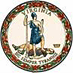 DATE:	July 12, 2019TO: 	Division SuperintendentsFROM: 	James F. Lane, Ed.D., Superintendent of Public InstructionSUBJECT: 		2018 Science Standards of Learning Curriculum FrameworkOn June 20, 2019, the Virginia Board of Education adopted the Proposed Revised 2018 Science Standards of Learning Curriculum Framework for public schools in Virginia (see Agenda Item H). The final version of the 2018 Science Standards of Learning Curriculum Framework will be posted on the Virginia Department of Education’s website no later than August 31, 2019.The 2018 Science Standards of Learning Curriculum Framework amplifies the science standards and further defines the content knowledge, skills, and student performance expectations that are provided in the 2018 Science Standards of Learning and measured in the Standards of Learning assessments.  The implementation timeline for the 2018 Science Standards of Learning and the 2018 Science Standards of Learning Curriculum Framework follows:2019-2020 School Year - Crosswalk between 2010 Science Standards of Learning and the 2018 Science Standards of LearningVDOE staff provides Summary of Change Document that reflects changes between the 2010 and 2018 Science Standards of Learning.School divisions incorporate new standards into local curriculum written curricula for inclusion in the taught curricula during the 2020-2021 school year.2020-2021 School Year - Crosswalk Year2010 Science Standards of Learning and 2018 Science Standards of Learning are included in the written and taught curricula.Spring 2021 Standards of Learning assessments measure the 2010 Science Standards of Learning and include field test items measuring the 2018 Science Standards of Learning.2021-2022 School Year - Full Implementation YearWritten and taught curricula reflect the 2018 Science Standards of Learning.Standards of Learning assessments measure the 2018 Science Standards of Learning.Recognizing that curriculum alignment efforts require planning, time, staff development, and resources, school divisions should begin to:review and align science curricula with the revised standards;review current resource materials and correlate them with the revised standards;develop new materials where needed; andprovide staff development for teachers.For additional information on the 2018 Science Standards of Learning Curriculum Framework, please contact Anne Petersen, Science Coordinator, at the Office of Science, Technology, Engineering, and Mathematics, by email at anne.petersen@doe.virginia.gov or by telephone at (804) 225-2676.  Questions regarding assessment should be directed to the Office of Student Assessment, by email at student assessment@doe.virginia.gov or by telephone at (804) 225-2102.JFL/AP